PubCrawler期刊目次暨專題選粹服務 使用指引                      步驟一、                      連結至，直接設定您的帳號，並按下Register，開始建立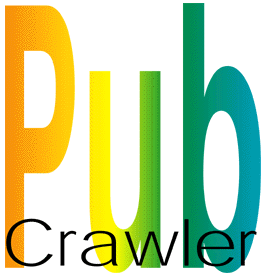                       新帳號。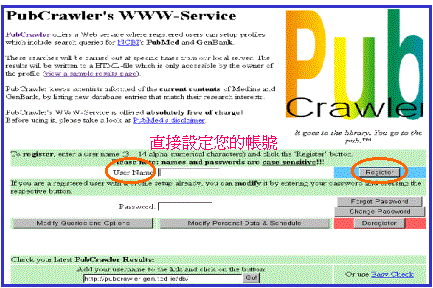 步驟二、                       輸入您的個人資料及E-mail，並設定個人相關需求之後，按下                       Submit，完成註冊之後，即可開始設定您的專題選粹服務。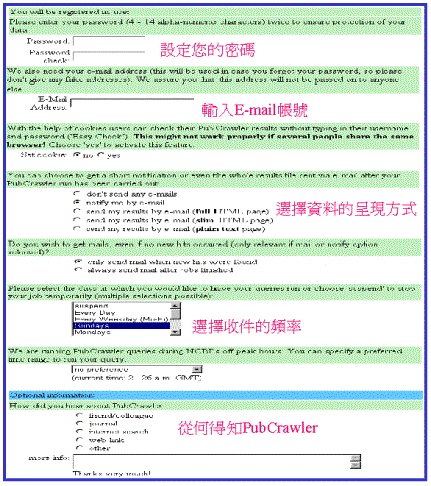 步驟三、                      在PubCrawler Configurator Profile中，PubCrawler提供PubMed及                      GenBank兩個不同資料庫，所以您的檢索策略也需分別設定，                      設定完畢之後按下Submit。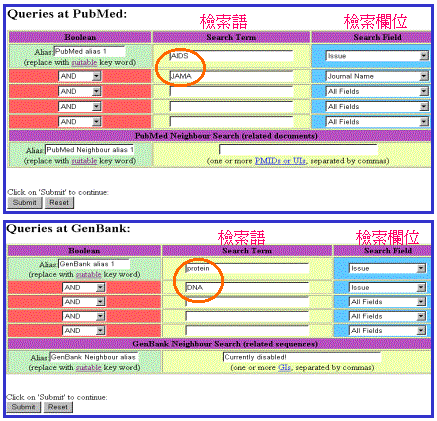 步驟四、                       在PubCrawler Configurator中，您可修改或繼續設定下一個檢索                       策略，和選擇策略執行的頻率，並直接在線上瀏覽查詢結果，                       之後再按下Submit。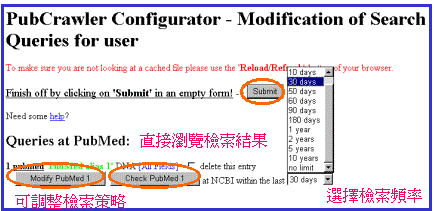                       步驟五、                      最後，請您按下Store Profile儲存檢索策略。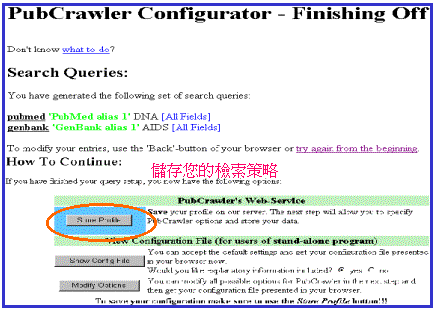 步驟六、                      出現下列圖示之後，請填入您的帳號及密碼，並選定相關設定                      值〈建議選擇PubCrawler已設定好的〉之後，按下Submit即大功                      告成。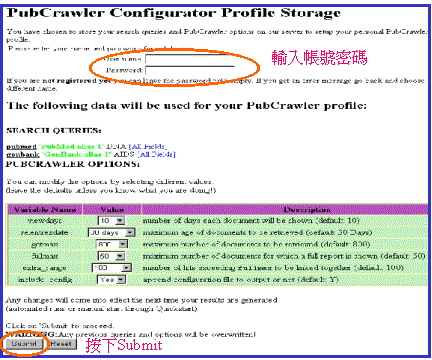 